Středa   6.5.Rozcvička: Travička – viz. předchozí dnyKomunitní kruh 1. Otázka dne:  Jaký dárek tě naposledy potěšil a proč? 2. Procvičování mluvidel – viz. předcházející dny3. Básničky : Travička,Myslivec a zvířátka–opakování   Nová básnička : LiškaChytrá liška zrzavá, v lesní noře přespává. Za noci se tiše plíží svoji tajnou cestičkou, zpět se vrací ke své spíži s kropenatou slepičkou.   Svačina/pauza cca 30min  Rozumová výchova a) Jaká zvířátka žijí v lese? Srnec, jelen, liška, medvěd,…… Poznávání zvířátek podle obrázků b) Jaká zvířátka můžeme potkat na louce a na poli? Myška, hraboš polní, bažant, křeček polní,….. Poznávání zvířátek podle obrázků c) Hádanky          louská je potají,          zuby má veliké,           kožíšek zrzavý.             (veverka)  Do svých sítí chytá vše, co kolem lítá. Má je všude po lese, Mouchy, můry, třeste se.      (pavouk)          V kabátu z bodlinek         chodívá po lese,          jablíčka na zádech         domů si přinese.            (ježek)d) Písnička:  Běží liška k Táboru a přidáme vaši oblíbenouPobyt a hra venku Environmentální výchovaPozorování květů, jestli k nim létá hmyz, všímáme si, jestli je teplo nebo chladno, sucho nebo vlhkoPokus s pylem- vezměte si jemný štětec a čtvrtku bílého papíru. Zkusíme přenést pyl z různých květů na papír. Pokud nemáte štětec, pokuste se sklepnout pyl na papír.  Mají všechny květiny žlutý pyl? Barvy v přírodě – na papír si nakreslete barevná malá kolečka /modrá,červená, zelená, žlutá,hnědá/Najdeme rostlinu stejné barvy, nebo její část.Poznáš, co jsi našel(a)? Udělá rostlinka na papíře stejný otisk, nebo je přírodní barva jiná?Nasbíráme sedmikrásky na sirup.Sedmikráskový sirup Budeme potřebovat na 150 hlaviček sedmikrásek 1 kg cukru a 1citron1.DEN  Květy nejprve omyjeme, dáme do hrnce, přidáme citron omytý a nakrájený na plátky a zalijeme převařenou horkou vodou a pod pokličkou necháme do druhého dne louhovat 2.DEN  Přecedíme přes sítko, nebo plátýnko vlijeme do hrnce a velmi krátce povaříme .Horké vlijeme do sklenic a po vychladnutí šup s tím do lednice.  -IMUNITA     -KAŠEL    - MOČOVÉ CESTY   - ANTIBAKTERIÁLNÍ ÚČINKY    - PROTIZÁNĚTLIVÉ OBĚD Příprava a sklízení ODPOČINEK pohádka na odpočinek : https://www.veselepohadky.cz/cisarovy-nove-saty-audio-pohadka/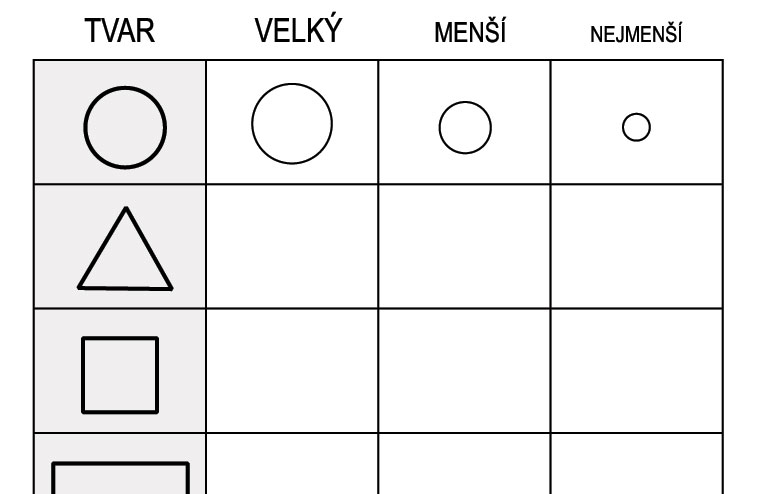 